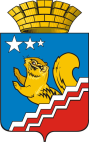 СВЕРДЛОВСКАЯ ОБЛАСТЬВОЛЧАНСКАЯ ГОРОДСКАЯ ДУМАШЕСТОЙ СОЗЫВ  Третье заседание  РЕШЕНИЕ № 14г. Волчанск                                                                                                                  29.03.2018 г.О реализации в 2017 году и корректировке Программы социально-экономического развития Волчанского городского округа на период до 2018 года Заслушав информацию Феттер Е.В. начальника экономического отдела администрации Волчанского городского округа о реализации в 2017 году и корректировке Программы социально-экономического развития Волчанского городского округа на период до 2018 года, руководствуясь Федеральным Законом от 6 октября 2003 года №131-ФЗ «Об общих принципах организации местного самоуправления в Российской Федерации», Уставом Волчанского городского округа,ВОЛЧАНСКАЯ ГОРОДСКАЯ ДУМА РЕШИЛА:Принять к сведению информацию  о реализации Программы социально-экономического развития Волчанского городского округа на период до 2018 года в 2017 году (прилагается).Утвердить Приложение № 1 в новой редакции (прилагается).Опубликовать настоящее Решение в информационном бюллетене «Муниципальный Вестник».Контроль за выполнением Решения возложить на комиссию по экономической политике, бюджету и налогам (Капитанов В.В.)Глава Волчанского 							Председатель Волчанскойгородского округа							городской Думы		                                           А.В. Вервейн						                      А.Ю. Пермяков